Διαβάστε το κείμενο και απαντήστε στις ερωτήσεις.(στο τετράδιό σας) Έπειτα βρίσκετε μέσα στο κείμενο 3 επίθετα και 3 ουσιαστικά και τα κλίνετε στο           Ενικό και τετράδιο στον ενικό και πληθυντικό αριθμό.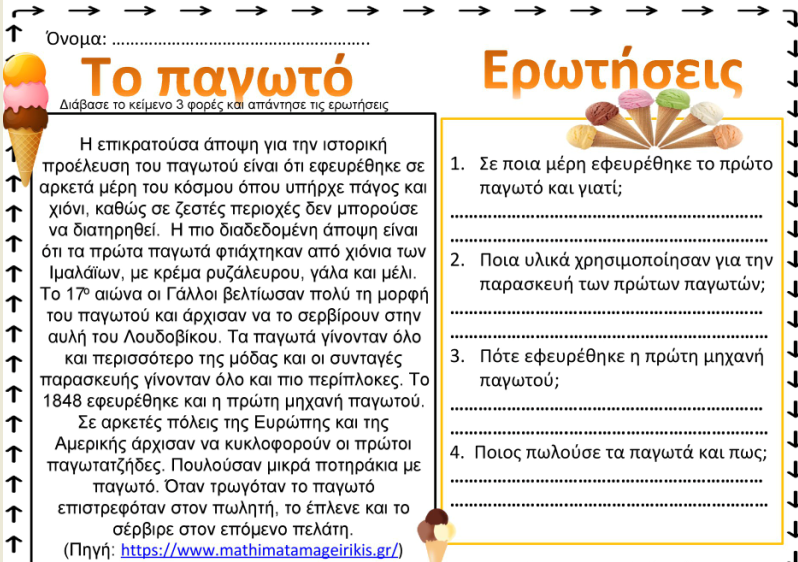 